Открытый урок в 7 кл. подготовила и провела Темаева Дженнет АладиевнаТЕМА:  Степень  с  натуральным  показателем. Врачи  древности.ЦЕЛИ : образовательные:   закрепить знания и умения учащихся;                развивающие:  -    развитие интереса к изучаемому предмету;                  воспитательные:  воспитание  уверенности  в себе.                                                 .ЗАДАЧИ  УРОКА:Образовательные:  применение учащимися полученных  знаний и умений  при выполнении более сложных  заданий;Развивающие: развитие памяти, внимания;Воспитательные:  заинтересовать учащихся историей медицины.ХОД   УРОКА.Организационный  момент. Сообщение темы и целей урока.Проверка  домашнего  задания.         На прошлом  уроке было задано на дом следующее упражнение:Найдите значение степени, если:основание степени 3, а показатель 4;основание степени -0,5, а показатель 2;основание степени 3/5, а показатель 3;основание степени -2,5 , а показатель 2;Сложите полученные результаты, узнайте, как звали отца богини здоровья. Самостоятельно выясните, кто это такой.87,4784 – Стефан,87,716   - Асклепий,87,63     - Динатион.               Ответ: Асклепий - великий врач и ученый Древнего Рима, заложивший основы медицины и анатомиина 15 веков вперед.Решение  упражнений.Устная работа.Сформулировать свойства степеней с натуральным показателем.Упростить выражения(а3)6 а4 ;    (m8)4 m10;    (b3)4 c6 (c2)3 ;    (х5)4 (х7)7;    (у8)8  (у12)3 ; (у5)6 : у10;    (t25)2 : (t10)4;    (а4)3 : а12 ;   (р10)5 : (р5)10   .Представьте данные числа в виде квадратов:                        64;   6;    1,21;   1;   2;   2;   0.009;Представьте данные числа в виде  кубов:                       64;   125;   ;   ;    3;    4;    0,125.Решите уравнения. Расшифруйте имя родоначальника всей медицины, поставив полученные ответы в таблицу. (К доске могут быть вызваны несколько человек)      (х 5)3  (х 10)2      (х 3)8   (х 2)4         (х 45)2 : (х 40)2    (х5)4   :   х11          х 17     х 23      (х 12)2   (х 5)3         (х 5)4  (х 2)8      (х 13)3 : х 4         (а 7)5 : (а 3)8      (а 3)9 : (а 7)3        (с 4)24  (с 10)5  с10      (с 17)8   (с 4)4         (m 2)11  :  m 7      (m 21)4   (m 8)9         (а 13)2  (а 10)2            (а 20)4   (а 2)11     Великий врач древности, родился в 640 г до н.э. на острове Кос в Эгейском море. Он поставил медицину на научную основ, его зовут «отцом медицины».Самостоятельная работа.ВариантНайдите значения выражений, расставьте полученные значения в порядке возрастания и вы узнаете имя  древнеримского бога  врачевания.2 8 (2 3)2  :2 12 =                                 4   -   С7 15 : (7 5)2 : 7 3 =                             49  -   П 16 2 :  2 5 =                                        8   -   У27 4 : 9 5  =                                         9   -  Л323   82      16556  125      254    6 15    2 13     3 13 Вариант.Найдите значения выражений, расставьте полученные значения в порядке возрастания и вы узнаете кого мифы называют отцом первого врача Древней Греции3 7 (3 2)23  : 3 10 =                              27   -   О5 20 : (5 3)5 : 5 7 =                            125  -   Н25 4 :  5 7 =                                         5   -   А  8 5 :  4 6  =                                         8   -   П27 2   9 4      81 344  64 6      16 10   12 6    3 5     4 5 Домашнее  задание.№ 570,  582.Расшифруйте первую  врачебную  заповедь, сформулированную  Гиппократом.1)   311(32)3  : 3 13  =2)   (25  23) :4 3    =3)   32  8 4         (27)24)   81  27 2          37 5)     8    2 4           2 26)   310   7 10         21 97)   96  27 3         3 20Подведение  итогов.Итак, мы познакомились с врачами древности. Закрепили умения и знания. И самое главное, вы были активными, было интересно.ТЕМА:= 125;         Х = 5               К= 81;           Х = 81             Г= 64;           Х = 64             И= 32            Х = 32             П= 32            А = 2                Т              = 81             С = 3               А= 64             М = 4             Р      = 216;         А = 6               О=                                        2   -   Э=                                        5   -    К=                                        36  -   А                          ОТВЕТ:   ЭСКУЛАП=                                          9   -   О=                                        16   -    Л=                                         12  -    Л                          ОТВЕТ:   АПОЛЛОН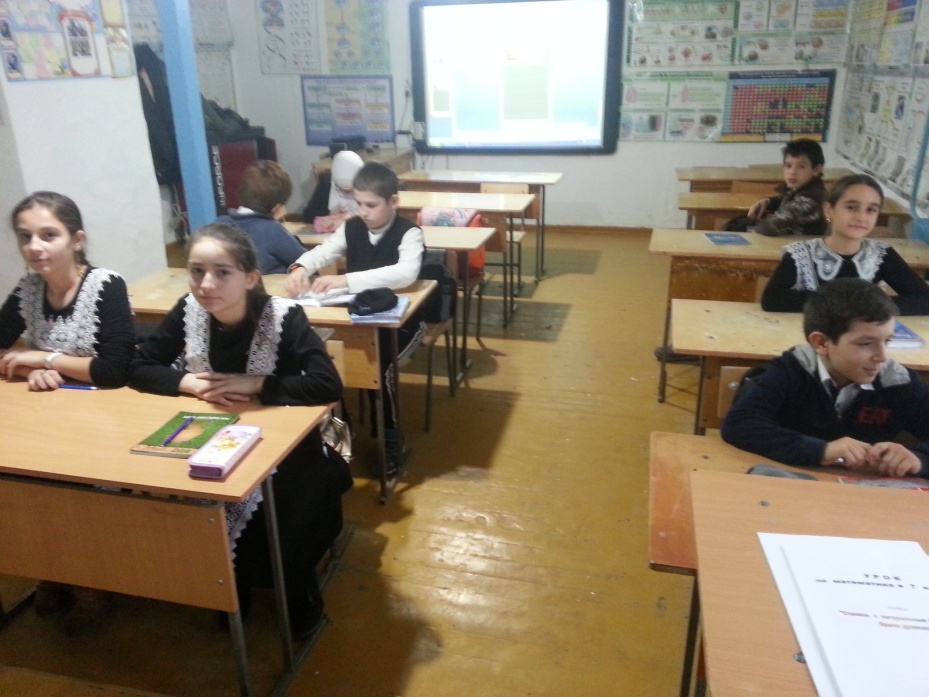 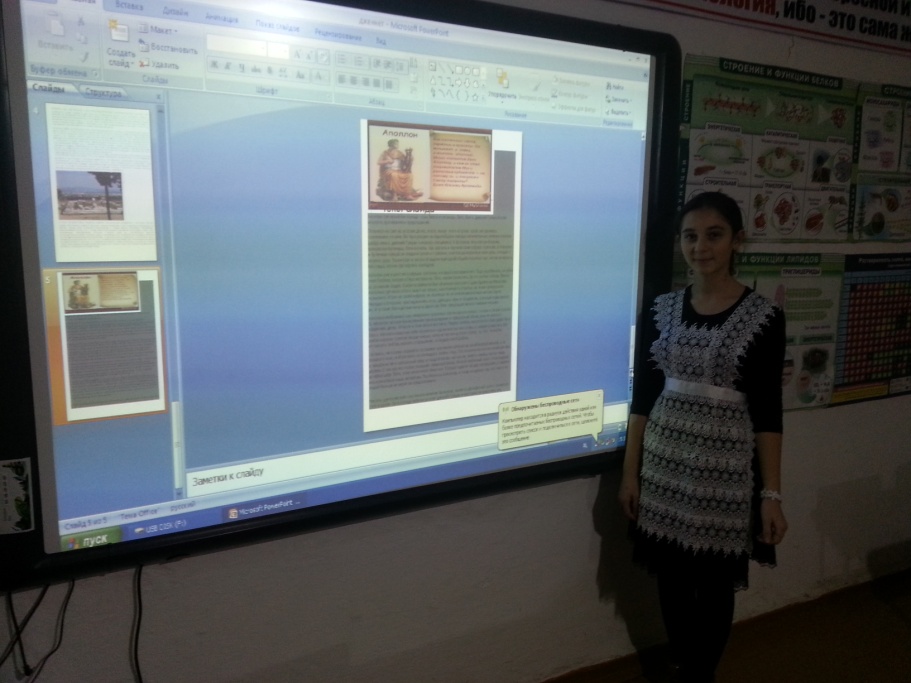 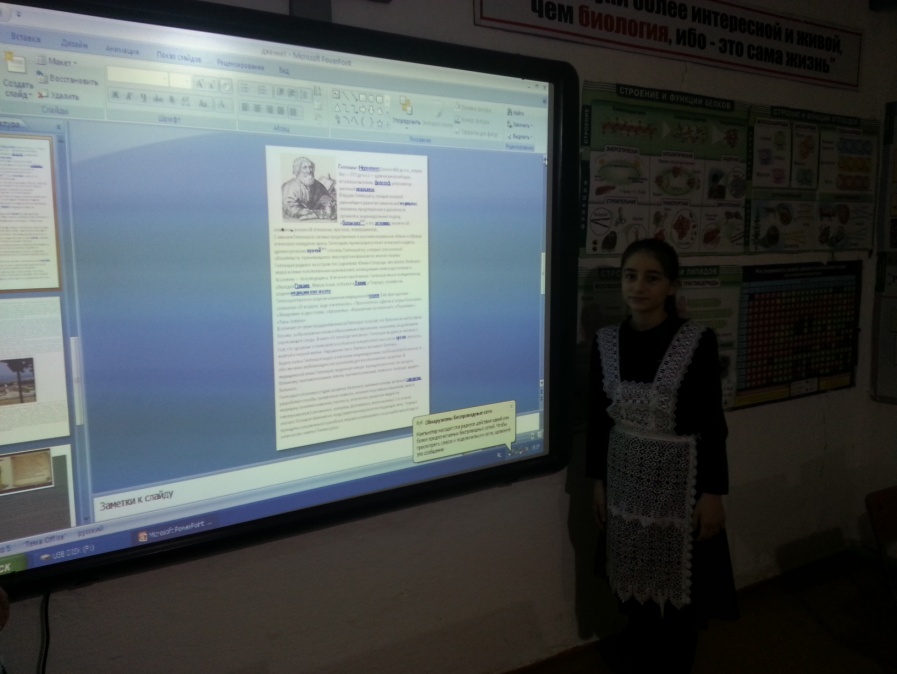 8164323265432ГИППОКРАТ27427818341621НЕНАВРЕДИ